第１回文化講座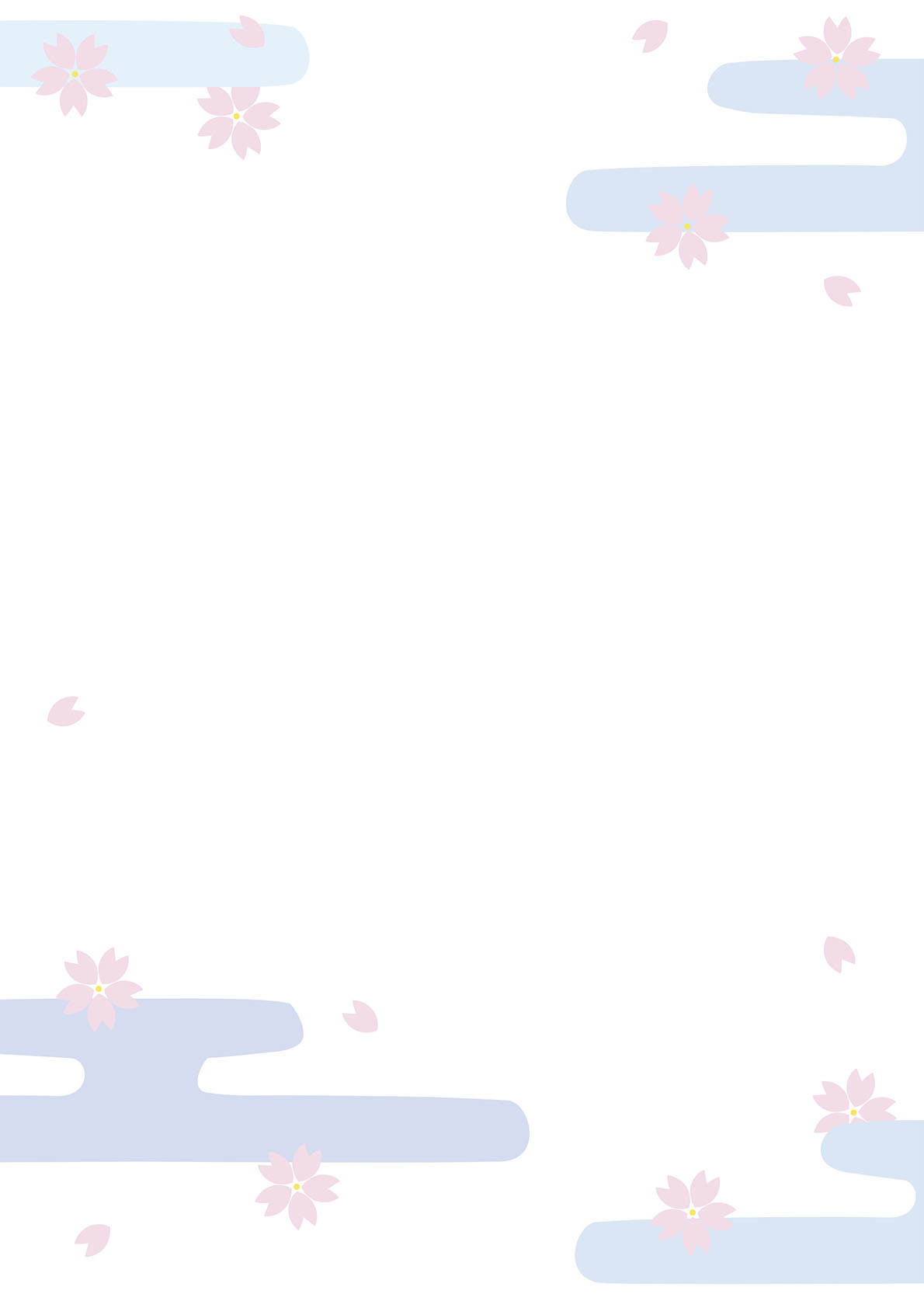 松江の民話とわらべ歌～「七夕の由来」ほか～日　時：６月２９日 (火)　１０：００～１１：３０場　所：津田公民館　交流ホール講　師：民話・わらべ歌研究家　　　　　　　酒　井　　董　美　氏　参加費：無料申込み：津田公民館　TEL：２６－４９６２